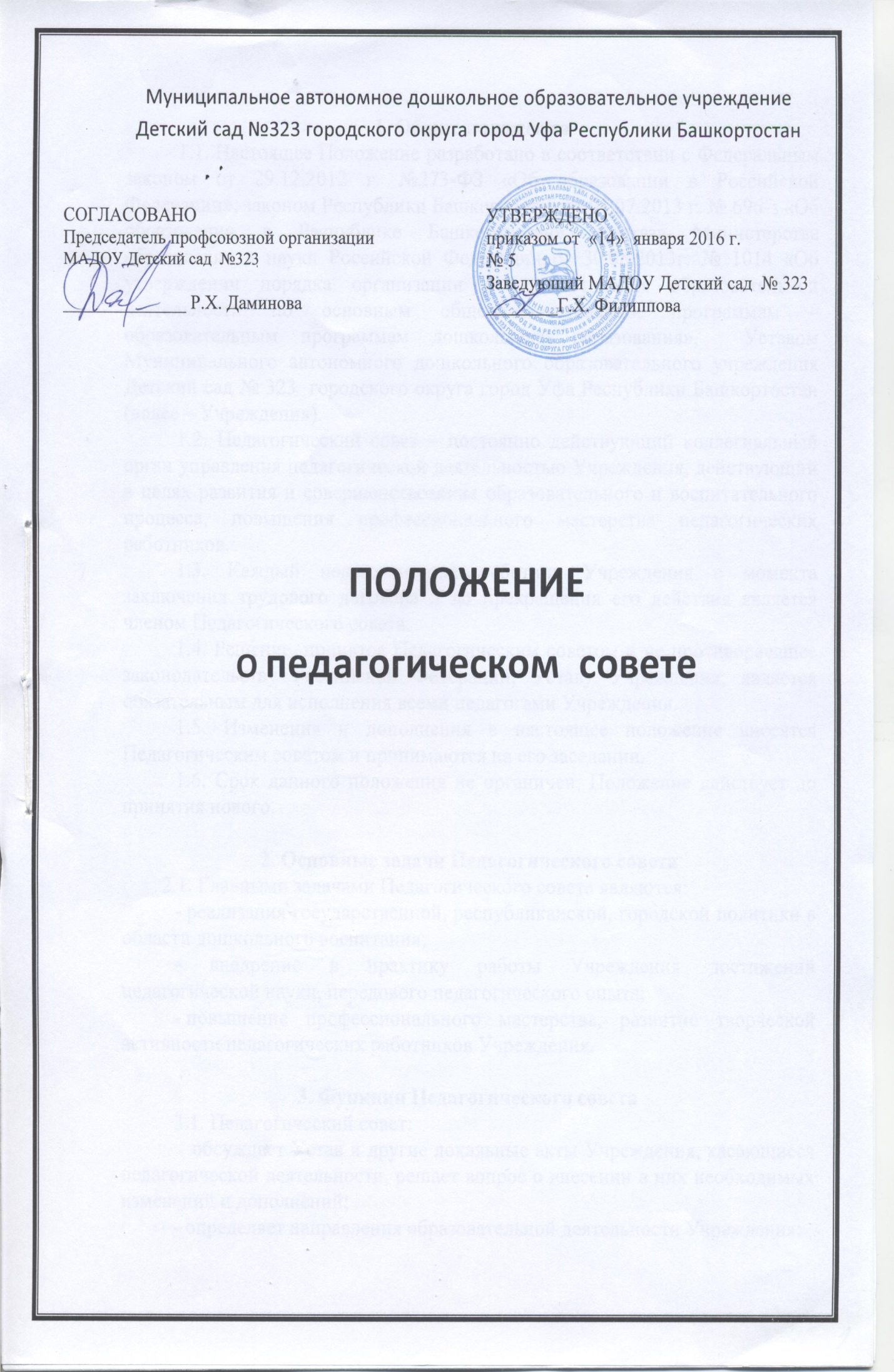 1. Общие положения1.1. Настоящее Положение разработано в соответствии с Федеральным законом от 29.12.2012 г. №273-ФЗ «Об образовании в Российской Федерации», законом Республики Башкортостан от 01.07.2013 г. № 696-з «Об образовании в Республике Башкортостан», приказа Министерства образования и науки Российской Федерации от 30.08.2013г. № 1014 «Об утверждении порядка организации и осуществления образовательной деятельности по основным общеобразовательным программам – образовательным программам дошкольного образования»,  Уставом Муниципального автономного дошкольного образовательного учреждения Детский сад № 323  городского округа город Уфа Республики Башкортостан (далее – Учреждения).1.2. Педагогический совет – постоянно действующий коллегиальный орган управления педагогической деятельностью Учреждения, действующий в целях развития и совершенствования образовательного и воспитательного процесса, повышения профессионального мастерства педагогических работников.1.3. Каждый педагогический работник Учреждения с момента заключения трудового договора и до прекращения его действия является членом Педагогического совета.1.4. Решение, принятое Педагогическим советом и не противоречащее законодательству Российской Федерации, Уставу Учреждения, является обязательным для исполнения всеми педагогами Учреждения.1.5. Изменения и дополнения в настоящее положение вносятся Педагогическим советом и принимаются на его заседании.1.6. Срок данного положения не органичен, Положение действует до принятия нового.2. Основные задачи Педагогического совета2.1. Главными задачами Педагогического совета являются:- реализация государственной, республиканской, городской политики в области дошкольного воспитания;- внедрение в практику работы Учреждения достижений педагогической науки, передового педагогического опыта;- повышение профессионального мастерства, развитие творческой активности педагогических работников Учреждения.3. Функции Педагогического совета3.1. Педагогический совет: - обсуждает Устав и другие локальные акты Учреждения, касающиеся педагогической деятельности, решает вопрос о внесении в них необходимых изменений и дополнений;- определяет направления образовательной деятельности Учреждения;- выбирает образовательные программы, образовательные и воспитательные методики, технологии для использования в педагогическом процессе Учреждения;- обсуждает и рекомендует к утверждению проект годового плана Учреждения;- обсуждает вопросы содержания, форм и методов образовательного процесса, планирования педагогической деятельности Учреждения;- организует выявление, обобщение, распространение, внедрение передового педагогического опыта среди педагогических работников Учреждения;- рассматривает вопросы повышения квалификации, переподготовки, аттестации педагогических кадров;- рассматривает вопросы организации дополнительных образовательных услуг воспитанников, в том числе платных;- заслушивает отчеты заведующего о создании условий для реализации общеобразовательных программ в Учреждении;- заслушивает информацию, отчеты педагогических и медицинских работников о состоянии здоровья детей, ходе реализации образовательных и воспитательных программ, результатах готовности детей к школьному обучению, отчеты о самообразовании педагогов;- заслушивает доклады, информацию представлений организаций и учреждений, взаимодействующих с Учреждением по вопросам образования и оздоровления воспитанников, в том числе о проверке состояния образовательного процесса, соблюдения санитарно-гигиенического режима Учреждения, об охране труда и здоровья воспитанников;- контролирует выполнение ранее принятых решений Педагогическим советом;- организует изучение и обсуждение нормативно-правовых документов в области общего и дошкольного образования;- утверждает характеристики и принимает решения о награждении, поощрении педагогических работников Учреждения.4.   Права Педагогического совета4.1. Совет педагогов имеет право:- участвовать в управлении Учреждением;- выходить с предложениями и заявлениями в органы муниципальной власти, общественные организации.4.2. Каждый член Педагогического совета имеет право:- потребовать обсуждения Педагогическим советом любого вопроса, касающегося педагогической деятельности Учреждения, если его предложение поддержит не менее одной трети членов Педагогического совета;- при несогласии с решением Педагогического совета высказать свое мотивированное мнение, которое должно быть занесено в протокол.                      5. Организация управления Педагогическим советом5.1.  В состав Педагогического совета входят заведующий, все педагоги Учреждения.5.2. В нужных случаях на заседание Педагогического совета приглашаются медицинские работники, родители, представители Учредителя. Необходимость их приглашения определяется заведующей. Приглашенные на заседание Педагогического совета пользуются правом совещательного голоса.5.3. Председатель Педагогического совета:- организует деятельность Педагогического совета;- информирует членов Педагогического совета о предстоящем заседании не менее чем за 30 дней до его проведения;- организует подготовку и проведение Педагогического совета;- определяет повестку для Педагогического совета;- контролирует выполнение решений Педагогического совета педагогов;5.5. Педагогический совет работает по плану, составляющему часть годового плана работы Учреждения.5.6. Заседание Педагогического совета созывается один раз в квартал в соответствии с планом работы Учреждения.5.7. Заседание Педагогического совета правомочны, если на них присутствует не менее половины ее состава.5.8. Решение Педагогического совета  принимается открытым голосованием и считается принятым, если за него проголосовало не менее третей присутствующих. При равном количестве голосов решающим является голос председателя Педагогического совета.5.9. Решение Педагогического совета вступает в силу с момента утверждения приказом заведующей МАДОУ. 5.10. Ответственность за выполнение решений Педагогического совета  лежит на заведующей Учреждением. Решения выполняют ответственные лица, указанные в протокол заседания Педагогического совета. Результаты оглашаются на Педагогическом совете на следующем заседании.5.11. Заведующий Учреждением, в случае несогласия с решением Педагогического совета, приостанавливает выполнение решения, извещает об этом орган управления образования, представители которого обязаны в 3-х дневный срок рассмотреть такое заявление при участии заинтересованных сторон, ознакомиться с мотивированным мнением большинства Педагогического совета и вынести окончательное решение по спорному вопросу.6. Взаимосвязи Педагогического совета с другими органами самоуправления6.1. Совет педагогов организует взаимодействие с другими органами самоуправления Учреждения – общим собранием, Родительским комитетом:                                    - через участия представителей Педагогического совета в заседании Общего собрания трудового коллектива, Родительского комитета Учреждения;- представление на ознакомление Общему собранию трудового коллектива и Родительскому комитету Учреждения материалов, разработанных на заседании Педагогического совета.- внесение предложений и дополнений по вопросам, рассмотренным на заседаниях Общего собрания трудового коллектива и Родительского комитета Учреждения.                              7. Ответственность Педагогического совета7.1. Педагогический совет несет ответственность за выполнение, выполнение не в полном объеме или невыполнение закрепленных за ним задач и функций.7.2. Педагогический совет несет ответственность за соответствие принимаемых решений законодательству Российской Федерации, нормативно- правовым актам.                                8. Делопроизводство Педагогического совета8.1. Заседание Педагогического совета оформляются протоколом.8.2. В книге протоколов фиксируются:- дата проведения заседания;- количество присутствующих (отсутствующих) членов Педагогического совета;- приглашенные (Ф.И.О. должность);- повестка дня;- ход обсуждения вопросов;- предложения, рекомендации и замечания  членов Педагогического совета и приглашенных лиц;- решение.8.3. Протоколы подписываются председателем и секретарем  Педагогического совета.8.4. Нумерация протоколов ведется от начала учебного года.8.5. Книга протоколов Педагогического совета храниться в делах Учреждения (5 лет) и передается по акту (при смене руководителя, передаче в архив).8.6. Книга протоколов Педагогического совета нумеруется постранично, листы прошнуровываются, скрепляются подписью заведующего и печатью Учреждения.8.7. Допускается ведение протоколов в электронной форме. При этом листы также пронумеровываются и прошиваются, скрепляются подписью заведующего и печатью Учреждения.8.7. Доклады, тесты выступлений, о которых в протоколе Педагогического совета делается запись «доклад» (выступление) прилагается», группируются в отдельной папке с тем же сроком хранения, что и книга протоколов Педагогического совета.